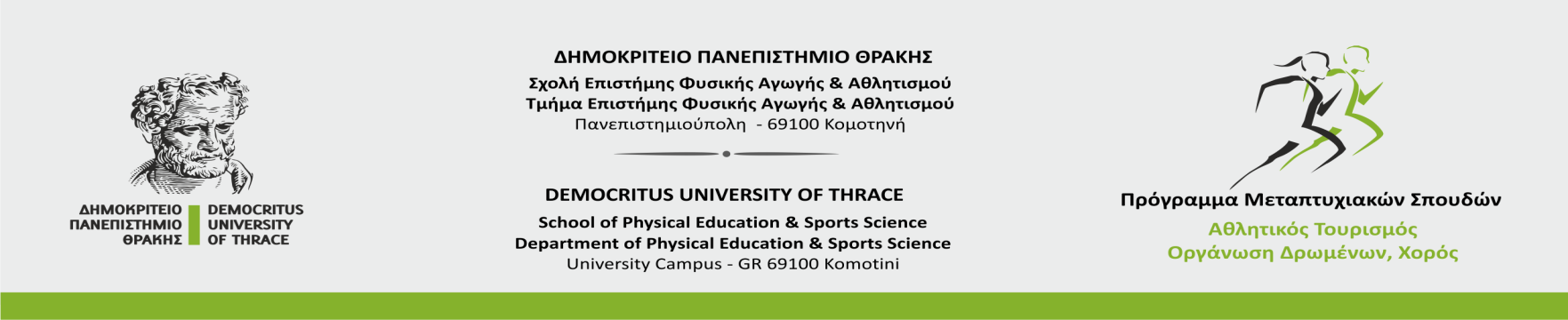 ΠΡΟΓΡΑΜΜΑ ΜΑΘΗΜΑΤΩΝ Β’ ΕΞΑΜΗΝΟΥ-   Ακαδημαϊκού έτους 2022-23(Δια ζώσης διδασκαλία μαθημάτων)Πέμπτη 9 Μαρτίου 2023ΜΑΘΗΜΑΤΑ Παρασκευή 10 Μαρτίου 2023Σάββατο 11 Μαρτίου 2023Κυριακή 12 Μαρτίου 2023ΩΡΕΣΕιδίκευση Α:Αθλητικός Τουρισμός και Αναψυχή(Αίθουσα 3)Ειδίκευση Β:Οργάνωση Αθλητικών Δρωμένων(Αίθουσα 4)Ειδίκευση Γ:Σπουδές στο Χορό(Αίθουσα Χορού)13:00-14:3015:00-16:30Τ202 Διοίκηση Τουριστικών ΕπιχειρήσεωνΤ209 Ο Χορός ως Καλλιτεχνικό Θέαμα17:00-18:30Τ210 - Ειδικά θέματα χορού ΙΙ19:00-20:30Τ203 Προγράμματα Αναψυχής και Υγείας στον Εργασιακό ΧώροΤ207 Εφαρμογές του Αθλητικού ΜάνατζμεντΤ210 - Ειδικά θέματα χορού ΙΙ21:00-22:30T201 Βασικές Αρχές ΜάνατζμεντT201 Βασικές Αρχές ΜάνατζμεντT201 Βασικές Αρχές ΜάνατζμεντΩΡΕΣΕιδίκευση Α:Αθλητικός Τουρισμός και Αναψυχή(Αίθουσα 1)Ειδίκευση Β:Οργάνωση Αθλητικών Δρωμένων(Αίθουσα 3)Ειδίκευση Γ:Σπουδές στο Χορό(Αίθουσα Χορού)09:00-10:30Τ202 Διοίκηση Τουριστικών ΕπιχειρήσεωνΤ205 Ανθρώπινο Δυναμικό – ΕθελοντισμόςΤ210 Ειδικά θέματα χορού ΙΙ11:00-12:30Τ202 Διοίκηση Τουριστικών ΕπιχειρήσεωνΤ205 Ανθρώπινο Δυναμικό – ΕθελοντισμόςΤ208 Χορός και Εκπαίδευση13:00-14:30Τ202 Διοίκηση Τουριστικών ΕπιχειρήσεωνΤ206  Οικονομία και Τεχνικές στην Οργάνωση Αθλητικών ΔρώμενωνΤ208 Χορός και Εκπαίδευση15:00 - 16:30Τ206  Οικονομία και Τεχνικές στην Οργάνωση Αθλητικών ΔρώμενωνΤ208 Χορός και Εκπαίδευση17:00-18:30T203 Προγράμματα Αναψυχής και Υγείας στον Εργασιακό ΧώροΤ206  Οικονομία και Τεχνικές στην Οργάνωση Αθλητικών ΔρώμενωνΤ209 Ο Χορός ως Καλλιτεχνικό Θέαμα19:00-20:30Τ204 Εναλλακτικές Δραστηριότητες Άθλησης, ΤουρισμούΤ206  Οικονομία και Τεχνικές στην Οργάνωση Αθλητικών Δρώμενων21:00-22:30T201 Βασικές Αρχές Μάνατζμεντ (Αίθουσα 1)T201 Βασικές Αρχές Μάνατζμεντ (Αίθουσα 1)T201 Βασικές Αρχές Μάνατζμεντ (Αίθουσα 1)ΩΡΕΣΕιδίκευση Α:Αθλητικός Τουρισμός και Αναψυχή(Αίθουσα 1)Ειδίκευση Β:Οργάνωση Αθλητικών Δρωμένων(Αίθουσα 2)Ειδίκευση Γ:Σπουδές στο Χορό(Αίθουσα Χορού)09:00-10:30T201 Βασικές Αρχές Μάνατζμεντ (Αίθουσα 1)T201 Βασικές Αρχές Μάνατζμεντ (Αίθουσα 1)T201 Βασικές Αρχές Μάνατζμεντ (Αίθουσα 1)11:00-12:30T201 Βασικές Αρχές Μάνατζμεντ (Αίθουσα 1)T201 Βασικές Αρχές Μάνατζμεντ (Αίθουσα 1)T201 Βασικές Αρχές Μάνατζμεντ (Αίθουσα 1)13:00-14:30T201 Βασικές Αρχές Μάνατζμεντ (ΚΟΛΥΜΒΗΤΗΡΙΟ)T201 Βασικές Αρχές Μάνατζμεντ (ΚΟΛΥΜΒΗΤΗΡΙΟ)T201 Βασικές Αρχές Μάνατζμεντ (ΚΟΛΥΜΒΗΤΗΡΙΟ)15:00 - 16:30Τ204 Εναλλακτικές Δραστηριότητες Άθλησης, ΤουρισμούΤ207 Εφαρμογές του Αθλητικού Μάνατζμεντ17:00-18:30Τ204 Εναλλακτικές Δραστηριότητες Άθλησης, ΤουρισμούΤ207 Εφαρμογές του Αθλητικού ΜάνατζμεντΤ209 Ο Χορός ως Καλλιτεχνικό Θέαμα19:00-20:30Τ204 Εναλλακτικές Δραστηριότητες Άθλησης, ΤουρισμούΤ207 Εφαρμογές του Αθλητικού ΜάνατζμεντΤ208  Χορός και Εκπαίδευση21:00-22:30Τ205 Ανθρώπινο Δυναμικό – ΕθελοντισμόςΤ208  Χορός και ΕκπαίδευσηΩΡΕΣΕιδίκευση Α:Αθλητικός Τουρισμός και Αναψυχή(Αίθουσα 1)Ειδίκευση Β:Οργάνωση Αθλητικών Δρωμένων(Αίθουσα 2)Ειδίκευση Γ:Σπουδές στο Χορό(Αίθουσα Χορού)09:00-10:30T203 Προγράμματα Αναψυχής και Υγείας στον Εργασιακό ΧώροΤ206  Οικονομία και Τεχνικές στην Οργάνωση Αθλητικών ΔρώμενωνΤ209 Ο Χορός ως Καλλιτεχνικό Θέαμα11:00-12:30T203 Προγράμματα Αναψυχής και Υγείας στον Εργασιακό ΧώροΤ207 Εφαρμογές του Αθλητικού Μάνατζμεντ13:00-14:30Τ205 Ανθρώπινο Δυναμικό – Εθελοντισμός